Библиотека центра развития образования и инженерно-технического обеспечения предлагаетинформационный обзор литературыТема: «Формирование функциональной грамотности у обучающихся»Проблема развития функциональной грамотности обучающихся в России актуализировалась в 2018 году благодаря Указу Президента РФ от 7 мая 2018 г. № 204 «О национальных целях и стратегических задачах развития Российской Федерации на период до 2024 года». Согласно Указу, «в 2024 году необходимо <…> обеспечить глобальную конкурентоспособность российского образования, вхождение Российской Федерации в число 10 ведущих стран мира по качеству общего образования». - //Вестник образования России. – 2018.-№ 11.-с.10-29. Функциональная грамотность – один из главных результатов образования и ориентации в мире профессий. Что необходимо знать каждому учителю о функциональной грамотности? Ответы дает  Г.С. Ковалева, руководитель Центра оценки качества образования ФГБНУ «Институт стратегии развития образования  РАО». - //Вестник образования России.- 2019. -№16.-С.32. 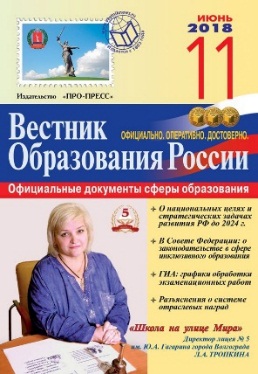 17-19 августа 2021г. состоялось Всероссийское августовское совещание, можно посмотреть онлайн – трансляции выступлений и цифровые ресурсы. Алгоритм поиска: сайт «Августовский педсовет – 2021» uchitel.club колесом прокрутки вниз - Рекомендуем цифровые сервисы - один из них «Банк заданий по функциональной грамотности» более 500 заданий для учеников 1-9 классов от авторов, занимающихся программой оценки PISA.  Пример задания по физике: Основное общее образование > Естественно-научная грамотность > Физика > 7 класс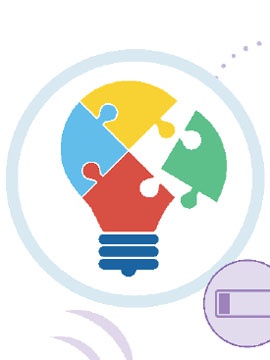 Выбираем лампочкиУченик знает:
— виды, строение и принцип работы ламп накаливания;
— о свойствах ртути, способах утилизации вредных веществ;
— что такое электрический ток, электрические явления.

Ученик освоит (научится):
— анализировать, интерпретировать данные и делать соответствующие выводы;
— объяснить, в каких сферах жизни общества потенциально возможно применение естественно-научного знания;
— преобразовывать одну форму представления данных в другую.

Учебное пособие, в котором содержится ситуация:
Абдулаева О. А. Естественно-научная грамотность. Физические системы. Тренажёр. 7—9 классы: учеб. пособие для общеобразоват. организаций / О. А. Абдулаева, А. В. Ляпцев; под ред. И. Ю. Алексашиной. — М. : Просвещение, 2020.
Просмотреть ситуациюДидактическая карточкаОткрыть пособие Еще ниже издательство «Просвещение» предлагает новинки учебной литературы и продукты. Среди них: серия книг по функциональной    грамотности. 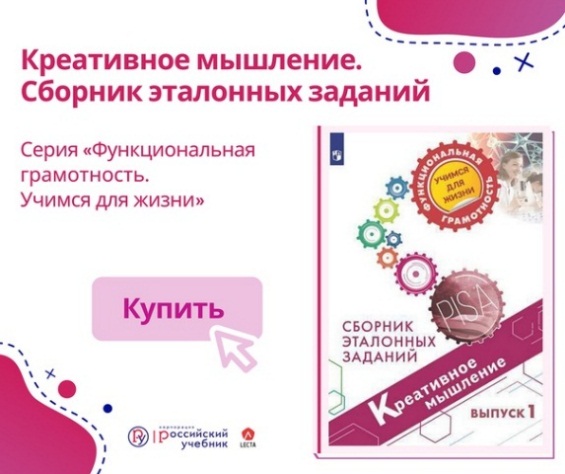 Книги можно заказать в издательстве или в интернет-магазине.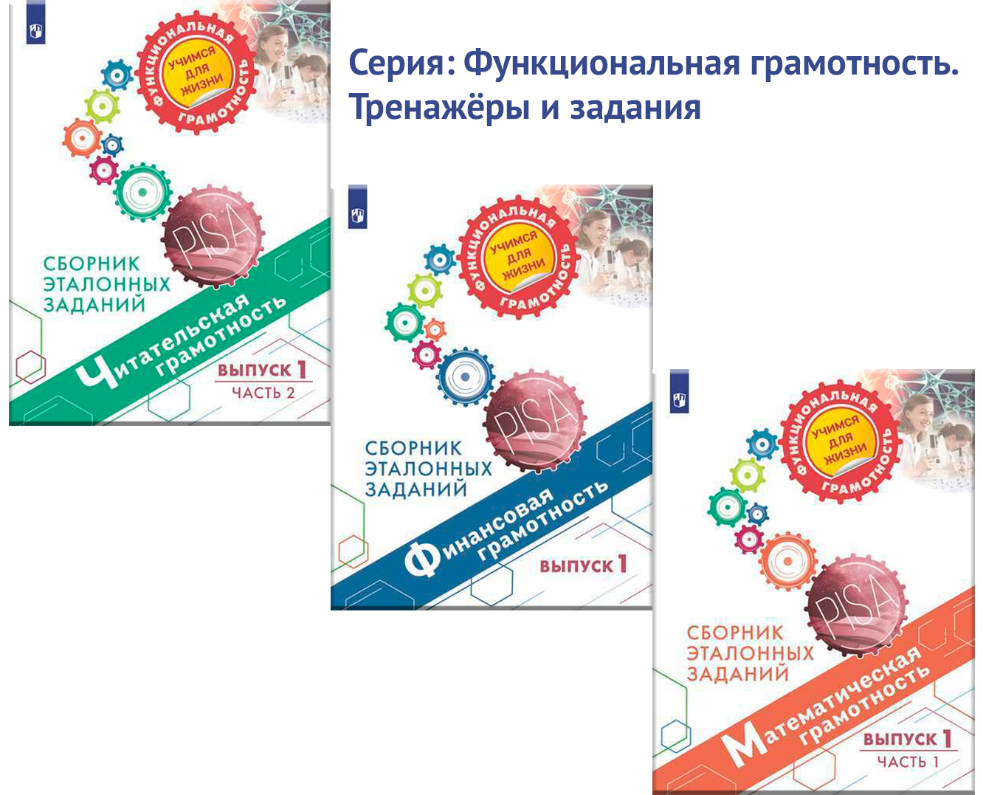  «ИРО» г.Екатеринбурга подготовил «Адресные рекомендации по итогам мониторинга функциональной грамотности обучающихся» 2021г.», которые нацелены на решение задачи совершенствование работы по формированию и оценке функциональной грамотности обучающихся Свердловской области (электронный вариант документа выслан на e-mail школы).Международная программа PISA-2021 пройдет по трем основным направлениям формирования функциональной грамотности: читательская, математическая и естественнонаучная грамотности. В новом цикле исследования основное внимание будет уделено математической грамотности. В статье Голубцова Н. Карты контроля уроков, чтобы проверить, как педагоги развивают функциональную грамотность школьников.- //Справочник заместителя директора школы.- 2021.-№2; 2019.-№9.-с.39 (в электронном варианте в библиотеке) можно воспользоваться готовой картой контроля, которая поможет проверить, как учителя формируют и развивают математическую грамотность школьников, чтобы оценить, насколько качественно педагоги сформировали у школьников читательскую и естественнонаучную грамотности.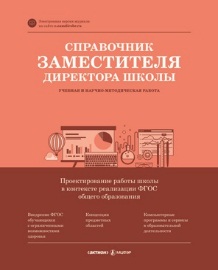 Существуют разнообразные приемы для развития функциональной грамотности. При поиске эффективных путей развития у учащихся навыков грамотного чтения автор Стефанова Л.М. Приемы формирования функциональной грамотности учащихся.- /Педагогическая мастерская. Все для учителя.- 2019.-№5-6.-с.71. использовала таксономию Б.Блума. В статье приведены уровни мышления и примеры заданий для учащихся при работе с текстом.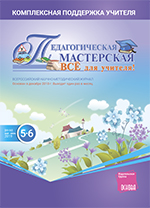 Издательство «КАРО» выпустило учебно – методическое пособие «Алексашина И.Ю. и др. Формирование и оценка функциональной грамотности обучающихся».-СПБ: КАРО, 2019. 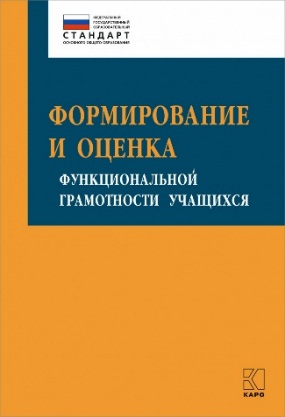 Для формирования и оценки функциональной грамотности в международной практике используют специальный формат заданий. Структура и содержание таких заданий значительно отличаются от традиционных учебно – познавательных задач. Осмысление педагогами этих принципиальных отличий создает условия для отбора и самостоятельного конструирования заданий для развития каждого вида функциональной грамотности, что позволит готовому к переменам учителю выходить на новое качество образования. Особенностям этих заданий и посвящена эта книга (электронный вариант документа выслан на e-mail школы).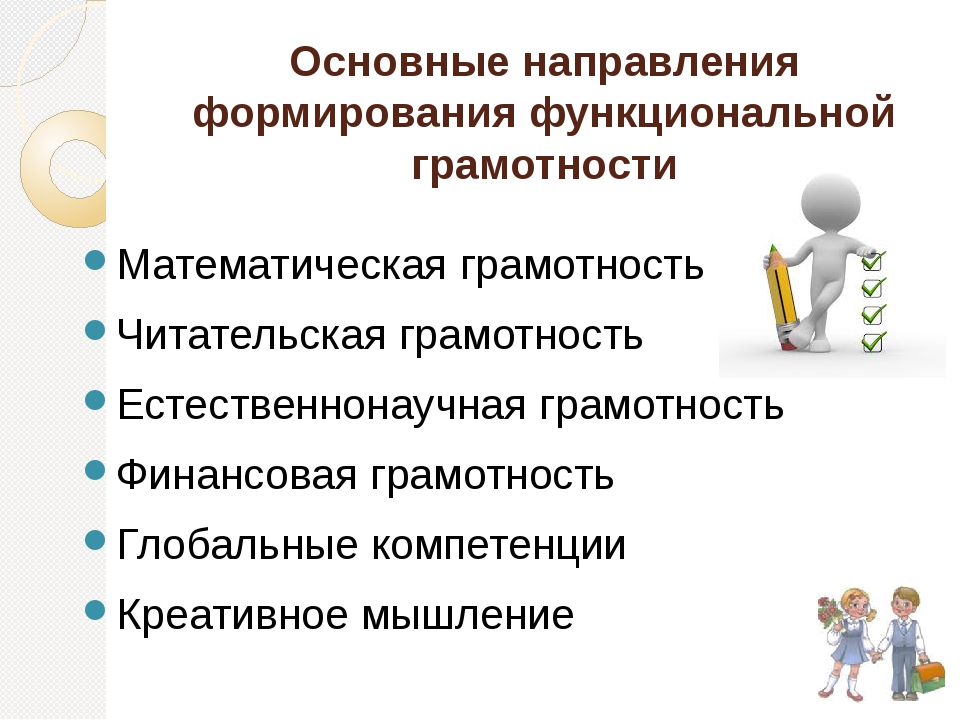 Естественнонаучная грамотность –это интегративный результат обучения в области естественнонаучных дисциплин в основной школе. Авторы – научные сотрудники, раскрывают методы проявления естественнонаучной грамотности при изучении курсов химии, физики, биологии с примерами заданий. Заграничная Н.А., Паршутина Л.А. Методы формирования естественнонаучной грамотности учащихся основной школы: интегративный подход.- //Школьные технологии.-2017.-№3.-с.20. 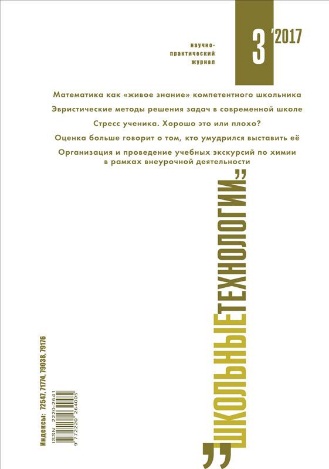 Кочурова Е. Задания, чтобы развивать математическую функциональную грамотность учеников.- //Управление начальной школой.-2019.-№3.-с.38. 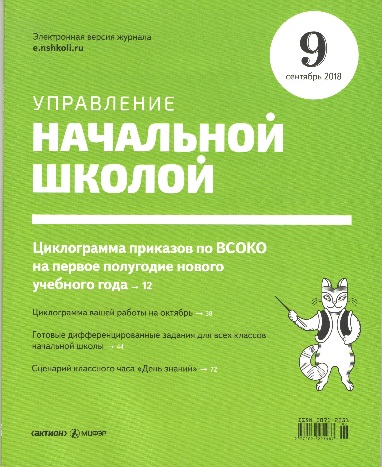 Учитель может воспользоваться примерами заданий для достижения высокого уровня математической грамотности у обучающихся.Обратная связь (заполнить для библиотеки и отправить на e-mail)Соответствует теме запроса________________________________________Актуальность, полезность, доступность______________________________Использование в работе___________________________________________Ваши предложения_______________________________________________Ф.И.О.__________________________________________________________Выбирайте литературу по списку:Список литературыФункциональная, орфографическая грамотность обучающихся Баскакова М.Е. Новые грани функциональной грамотности в условиях цифровой экономики.- //Вопросы образования.-2019.-№1.-с.244.Бойкина М.В. Работа с разными видами текстов на уроках в начальной школе как средство развития функциональной грамотности младших школьников.- //Методист.-2020.-№8.-с.49.Голубцов Н. Карты контроля уроков, чтобы проверить, как педагоги развивают функциональную грамотность школьников.- //Справочник заместителя директора школы.- 2021.-№2(в электронном варианте).Граф С.В. Творческие работы на основе мнемотехники в процессе формирования орфографической грамотности.- //Начальная школа.-2020.-№7.-с.39.Жукова Т.А. Развитие у младших школьников функциональной грамотности.- //Управление начальной школой.- 2014.-№6.-с.34.Кочурова Е. Задания, чтобы развивать математическую функциональную грамотность учеников.- //Управление начальной школой.-2019.-№3.-с.38Кулакова Н.В. Роль лингвистических способностей в становлении функционально грамотной языковой личности.- //Начальная школа.-2020.-№3.-с.22; №9.-с.37.Потенциал школьных библиотек в контексте повышения функциональной грамотности детей.- //Школьная библиотека.-2020.-№5.-с.8.Стефанова Л.М. Приемы формирования функциональной грамотности учащихся.- /Педагогическая мастерская. Все для учителя.- 2019.-№5-6.-с.71.Что необходимо знать каждому учителю о функциональной грамотности (Г.С. Ковалева). - //Вестник образования России. - 2019.-№16.-С.32.Естественнонаучная, академическая  грамотность обучающихсяЗаграничная Н.А. Методы формирования естественнонаучной грамотности учащихся основной школы: интегративный подход.- //Школьные технологии.-2017.-№3.-с.20.Короткина И.Б. Концепция «академической» грамотности и проблемы интеграции российского образования в мировую систему.- //Школьные технологии.-2009.-№1.-с. 18.Кочурова Е. Задания, чтобы развивать математическую функциональную грамотность учеников.- //Справочник заместителя директора школы.-2019.-№5.-с.89; //Управление начальной школой.-2019.-№3.-с.38.Разумовский В.Г. Ключевые факторы обновления методики обучения физике в основной школе в ракурсе формирования естественнонаучной грамотности.- //Школьные технологии.-2017.-№1.-с.57.Социокультурная грамотность обучающихсяПерминова Л.М. Социокультурная грамотность: интегративная характеристика образованности школьника.- //Школьные технологии.-2017.-№1.-с.110.Финансовая грамотность обучающихсяАндреева А. Как развивать финансовую грамотность школьников. -//Справочник заместителя директора школы.-2020.-№10 (электронное издание).Громова Л.А. Финансовая грамотность: педагогические риски.- //Начальная школа.-2019.-№5.-с.40.Демакова Н.В. Деньги любят счет…Квест по финансовой грамотности для обучающихся 9 классов.- /Педагогическая мастерская.- 2019.-№1.-с.17.Читательская грамотность обучающихсяБородина В.А. Теория и технология читательского развития в отечественном библиотековедении. Выпуск 10,11,12.- М: Школьная библиотека.-2006 (авторская технология включает в себя особенности развития психики, речевой деятельности, литературного и культурного развития, игровые виды деятельности читателей).Бурдина И.П. Детско – юношеский пресс – центр «Издатель».- /Библиотека школы. Все для учителя.- 2019.-№2.-с.8.Загашев И.О. Чтение в библиотеке. Стратегия «Чтение с остановками». –М: Чистые пруды, 2010.Глухова А.М. Клуб читающих россиян как форма работы по привлечению учащихся к чтению художественной литературы. -//Методист, 2014, №5, с.63.Голунова В.Г. Как писать отзыв на прочитанную книгу. - /Библиотека школы. Все для учителя.- 2019.-№1.-с.30.Дабарская Н. Новая форма работы, чтобы мотивировать детей к чтению. Игра ко Дню библиотек.- //Управление начальной школой.- 2019.-№9.-с.40.9 заданий, которые повышают читательскую грамотность ученика.- //Управление начальной школой.- 2016.-№6.-с.60.Демидова М.Ю. Диагностика читательской грамотности.- //Справочник заместителя директора школы.- 2016.- №1.- с.17.Дунилова Р.А. Развитие у младших школьников навыков осознанного чтения.- //Управление начальной школой.- 2012.-№2.-с.46.Каманина С. Как спланировать любой общешкольный проект на примере проекта «Читаем вместе».- //Справочник классного руководителя.-2019.-№8.-с.26.Кирилина Р. Как научить ребенка пересказывать текст.- Издательские решения.Корчажкина О.М. Формирование читательской грамотности школьников: чем поможет фрейм?- //Народное образование.-2015.-№4.-с.148.Кудряшева М.Г. Приемы изучающего чтения в работе с детьми.- //Управление начальной школой.- 2011.-№10.-с.44.Левин В. Когда маленький школьник становится большим читателем.- М:1994.Макурина Ж.В. Формирование читательской грамотности во внеурочной деятельности.- //Школьная библиотека.-2020.-№6.с.54.Проверьте, как учителя готовят школьников к новой оценке читательской грамотности. Карта контроля.- //Справочник заместителя директора школы.-2019.-№8.-с.58.Проект "Войдем в мир книги вместе"- электронная папка «Библиотека». (Цели проекта: объединение усилий школьной библиотеки, семьи, педагогического коллектива в формировании у ребенка потребности в чтении; возрождение традиций семейного чтения, бережного отношения к семье, книге, слову).Прохорова С.Ю. Традиционная газета как средство развития читательской грамотности учащихся начальных классов.- ////Управление начальной школой.- 2015.-№3.-с.57.«Расширение функций предмета «иностранный язык» как одного из средств развития читательской грамотности (М.З. Биболетова). - //Вестник образования России.-2019.-№16.-С.26.Рябинина Л. Как диагностировать читательскую грамотность младших школьников.- //Управление начальной школой.-2017.-№7.-с.10.Светловская Н.Н. Основные условия и закономерности формирования у школьников желания и умения читать нужные им книги.-//Начальная школа.-2019.-№9.-с.60.Степанов А. Школьный медиацентр поможет ученикам развить читательскую грамотность. - //Справочник классного руководителя.-2019.-№8.-с.42.Сукуева Л.З. Так рождается читатель. - //Школьная библиотека, 2014, №8, с.72 (опыт кружковой работы школьной библиотеки).Технология «Портфель читателя».- //Школьная библиотека, 2014, №6, с.57;  №1, С.32.Титаренко Н.Н. Младшие школьники читают газеты.- //Народное образование, 2014, №7, с.234.Чернова И.А. Игровые формы проведения мероприятий в информационно – библиотечном центре как фактор развития личности.- /Библиотека школы. Все для учителя.- 2019.-№3.-с.28.Человек читающий. Сборник статей.- М: Школьная библиотека.-2006 (о стратегиях читательской деятельности).Шкляева Е.Л. Формирование читательской грамотности обучающихся на уроках русского языка в 5-6 кл. как требование ФГОС общего образования.- //Справочник заместителя директора школы.- 2014.- №11.- с.28.Любовь Анатольевна Русакова34356 22304Уровень образованияОсновное общее образованиеВид грамотностиЕстественно-научная грамотностьПредметФизикаКласс7 класс